サービス終了となった方へ　　　　年　　　月　　　日今まで担当していた居宅介護支援事業所　　　　　　　　　　　　　　　　　　　　　　　　　　　　　　ケアマネジャー　　　　　　　　　　　　　　　　　　　　　　　　　　　　　　　　　　の担当が終了となります。今後は管轄の総合支援センターにて引き続き相談を行いますので、サービス再開等のご相談がある場合には下記までご連絡ください。《連絡先》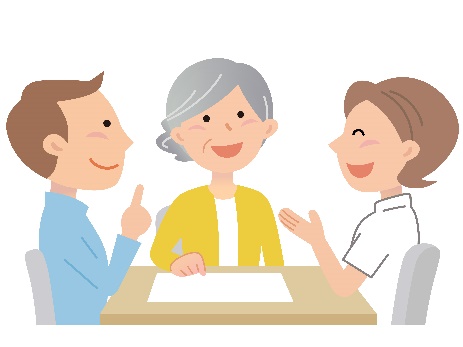 センター名電話番号あさぎり・おおくら総合支援センター０７８－９１５－００９１きんじょう・きぬがわ総合支援センター０７８－９１５－２６３１にしあかし総合支援センター０７８－９２４－９１１３おおくぼ総合支援センター０７８－９３４－８９８６うおずみ総合支援センター０７８－９４８－５０８１ふたみ総合支援センター０７８－９４５－３１７０